Технологическая карта изучения темыД.Н. Мамин-Сибиряк «Приёмыш»Цель: учить давать характеристику героям рассказа, отрабатывать навык правильного выразительного чтения.Задачи: Образовательные:Учить доказывать свою точку зрения.Учиться опровергать мнения других и отстаивать своё мнение, используя знания, полученные на уроках чтения и окружающего мира. Развивающие:Развивать у школьников умение выделять главное, существенное, обобщать, логически излагать свои мысли.Развивать орфографическую зоркость учащихся, познавательную активность.Воспитательные:Формировать умение работать в группе (выслушивать мнение товарища,  обсуждать проблемы, приходить к единому мнению).Содействовать воспитанию любви к предмету, воспитанию дружеских отношений.воспитывать бережное отношение к людям и их чувствам;воспитывать интерес к русскому языку;УУД: Предметные УУД: выбирать языковые средства для эффективного решения коммуникативной задачи в соответствии с целями и условиями общения; разграничивать слова.Познавательные УУД: находить в тексте слова по заданному признаку, оценивать собственную речь и речь собеседника с точки зрения соблюдения правил речевого этикета.Регулятивные УУД: формулировать тему урока, ставить учебные задачи, контролировать последовательность действий при списывании, правильность и аккуратность записи; оказывать в сотрудничестве необходимую взаимопомощь.Коммуникативные УУД: учиться слушать и слышать учителя и одноклассников, совместно обсуждать предложенную проблему, уважительно относиться к позиции другого.Личностные УУД: осознавать значимость этикетных слов в устной и письменной речи; высказывать свою точку зрения и уважать мнение собеседника, формировать умения высказывать суждения.Оборудование: выставка книг Д.Н.Мамина – Сибиряка для детей, “Толковый словарь”,  презентация, выполненная в программе Power Point, видео-ролики. Формы  работы: фронтальная, индивидуальная работа, групповая работа.Этапы  урокаХод урокаФормирование УУДУрок литературного чтения. Тема: Д.Н.Мамин-Сибиряк «Подкидыш» 3 класс. УМК «Начальная школа 21 век». Цели: формирование навыков учебной деятельности, формирование учебных компетенций по литературному чтению. Задачи:                                                                                                                                           Обучающие: познакомить с содержанием рассказа; знакомить с биографическими сведениями об авторе изучаемого произведения; вырабатывать навыки правильного беглого чтения, навыки чтения вслух, чтения про себя; работать над навыками выразительного чтения. Развивающие: развивать речь учащихся, обогащать их словарный запас; развивать память, мышление, воображение. Воспитывающие: воспитывать любовь к природе, пробуждать эмоциональные чувства учащихся. Ход урока: Слайд №1. I. Организационно-мобилизующее начало. Организация детей на работу. Мотивация к успешной деятельности 1.Формирование общеучебных навыков и культуры труда.                          II. Подведение к  теме урока.Настрой на урок. Садитесь ребята! У нас сегодня гости – это учителя  нашей школы. Они пришли для того, чтобы посмотреть, как мы с вами умеем трудиться. Вы – учиться, а я учить. Покажем? - Тогда начинаем работать.- Хороший результат можно получить только тогда, когда в классе тишина, а на рабочем месте полный порядок.  - Проверим своё рабочее место. Замечательно. Все дети готовы. НАЧНЕМ  С РЕЧЕВОЙ РАЗМИНКИ. СлайдДля чего нам нужна речевая разминка?Она помогает выработать четкое произношение слов, выразительность, улучшает память и обогащает нашу речь. Для правильного, осознанного чтения очень важна верная интонация, умение различать смысл прочитанного. Работаем в паре. Слайд1.У вас на столах карточка №1.Задание на восстановление текста. Ваша задача  – подобрать такое слово, чтобы, во-первых, оно подходило по смыслу, во-вторых, рифмовалось со следующей строкой. - Прочитайте стихотворение поэта Георгия Ладонщикова «Люблю птиц»а) про себяЯ, ребята, птиц люблю.
Никогда их не ловлю
Ни ловушками,
Ни в сети.
Не держу их дома в клетке.
Никогда гнезда не трону.
Ни сороки,
Ни вороны,
Ни скворца,
Ни воробья
Не обидел в жизни я! Какие слова вы подобрали? Прочитайте строчку, чтобы было понятно.б) шепотомв) вслух с удивлениемг) выразительно-“Человек, который понимает природу – благородный, чистый, и добрый».- Предположите, о чем пойдет речь сегодня на уроке?- О человеке, который любит природу.- Мы поговорим с вами и о природе и о важном качестве человека, о нем говорится в стихотворении Людмилы Николаенко (читает ученик) Слово это серьезное, 
Главное, важное. 
То, что значит оно, 
Очень нужно для каждого. 
В нем забота и ласка, 
Тепло и любовь. 
В нем стремленье 
На помощь прийти вновь и вновь.Это качество 
В сердце у многих живет 
И о боли других 
Позабыть не дает. 
И оно поважнее, 
Чем лица красота. 
Догадались, что это? 
Сердец  ДОБРОТА.Что такое «доброта»?Доброта – это богатство, щедрость души человека.Доброта — это душевное качество человека, которое выражается в нежном, заботливом отношении к другим людям, в стремлении сделать что-то хорошее, помочь им". Такое определение дано  (словарь Д.В. Дмитриева.)Доброта-отзывчивость, душевное расположение к людям, стремление делать добро другим. ( толковый словарь Ожегова)Доброта- духовно-нравственное качество личности, выражающее ее способность и умение делать людям благо, приносить радость, помогать, защищать. Доброта– это мягкость, предупредительность, внимательность, заботливость, способность к сочувствию, терпеливость, проявляемые даже в ущерб себе, бескорыстно, во имя господства добра, как высшей духовной ценности.ДоДоброта делает нас отзывчивыми и терпимыми, способными дарить окружающим заботу и любовь. Такое качество, как доброта, вне времени: оно всегда будет необходимо людям.У слова «доброта» есть много родственных слов:добросердечный - это человек, обладающий добрым сердцем, ласковыйдобродушный - добрый и мягкий по характеру, незлобныйдоброжелательный - желающий добрадобропорядочный - приличный, достойный одобрениядобронравный - отличающийся хорошим поведением, хорошим нравомдобросовестный - честно выполняющий свои обязанностиА ещё доброта - это забота, понимание, сочувствие, любовь, милосердие.	Как вы думаете, легко ли быть добрым? Научиться по-настоящему быть добрым трудно. Путь к доброте долгий, нелегкий. На нем человека ожидают взлеты и падения, спуски и подъемы, чередования зла и добра.Быть добрым-с пониманием относиться к окружающим, считаться и уважать мнение других.Это тот человек, который творит добро. Добрый человек – это тот, кто любит детей, людей, животных, птиц и готов в трудную минуту прийти на помощь.Человек по отношению к кому может быть добрым?( К людям, к животным и ко всему окружающему)В каком произведении мы увидели любовь человека к животному?В рассказе Дмитрия Саркисовича Мамина- Сибиряка» Подкидыш».Слайд2.Личностные УУД: Формирование умения высказывать сужденияIII.Проверка домашнего заданияО ком в нем идет речь? О лебеде-приемыше.-Напомните мне, пожалуйста, кого называют приёмышем согласно толковому словарю Ожегова. .Приёмыш – сирота, которого взяли на воспитание чужие люди.- А в рассказе? В рассказе Мамина-Сибиряка «Приемышем» назван лебедь, которого приютил еще совсем маленького герой рассказа - старый Тарас. Лебедь этот остался полным сиротой, когда его родители погибли от злодейских пуль охотников и старый Тарас сжалился над малышом и принял его в свою семью, которая состояла из него и собаки Соболько.  Итак, сегодня на уроке мы продолжим работу, начатую на прошлом уроке, будем как всегда рассуждать, думать, высказывать своё мнение, делать выводы.Какие цели поставим в начале урока?1.Поближе познакомиться с героями произведения.2.Раскрыть их взаимоотношения, черты характера.     3.Проанализируем, как автор описывает лебедя и как к нему относится старый рыбак Тарас.4. Особенности поведения Тараса.Мы вспомнили, что одним из главных героев является лебедь, которого старик Тарас прозвал Приёмышем.Я просила вам узнать, из разных источников сведения об этой птице.Лебедь всегда был символом красоты и любви, чистоты и нежности.  Лебедь – одна из наиболее почитаемых русским народом птиц. На уроках окружающего мира в теме «Жизнь древних славян» мы узнали, что наши предки славяне, пока не стали православными, почитали зверей и птиц. В древние времена они жили родами (большими семьями). Они объединяли себя и свой род – племя с каким-либо животным, растением, птицей или предметом. Поэтому русский лебедь – наследие тех древнейших верований и обычаев.Лебедь был священной птицей древних славян. Культ лебедя сохранился в славянских землях и после принятия христианства. В северных областях был обычай: 21 сентября – в день рождества Богородицы – выпускалась на волю пара лебедей. В христианской символике лебедь служит знаком Девы Марии.Я просила вас вспомнить, в каких произведениях встречается эта птица.Образ лебедя часто встречается в сказках.Образ, который воспел Пушкин- это древнее светоносное Божество. Поэт ничего не прибавил и не убавил к неувядающим народным представлениям о прекрасной волшебной Деве с горящей звездой во лбу. Необычный внешний вид ее он описывает так:Днём свет белый затмевает,Ночью землю освещает,Месяц под косой блестит,А во лбу звезда горит. Видео-ролик.В лебеди как бы соединяются две стихии: воздух и вода. Белый лебедь является птицей жизни, а черный - смерти, добра и зла. Нередко темные силы маскируются образом Белого Лебедя, вслед за этим обычно следует их разоблачение. Может, поэтому в некоторых сказках лебеди несут зло. Например, в русской народной сказке «Гуси-лебеди», они— верные прислужники Бабы-Яги , похищают для нее маленького мальчика, хотя этот случай довольно редок в "лебединой" символике. Видео- ролик.В сказке Ганса Христиана Андерсена «Дикие лебеди» одиннадцать прекрасных братьев-принцев превращены злой мачехой в диких лебедей. Чтобы братья снова стали людьми, самой младшей сестре нужно сплести им кольчуги из крапивы, не проронив ни слова. Чтобы спасти братьев, Элиза проходит через тяжёлые испытания и едва не гибнет на костре, как ведьма. Здесь лебеди на стороне добра. Они всячески помогают и оберегают свою сестрицу. Видео-ролик.В трогательной сказке Г. Х. Андерсена «Гадкий утенок», из гадкого, с длинной шеей подкидыша, вырос красивый грациозный лебедь, которому завидовали, все кто раньше гнал его со двора. В награду за его терпение, всепрощение и смирение принимают в свою стаю прекрасные птицы. Видео-ролик.  Лебедь – царская птица. К образу лебедя обращались не только писатели и поэты, но и художники: русский художник Михаил  Врубель, и он написал картину «Царевна – Лебедь»,Французский композитор Камиль Сен-Санс, написал музыкальную пьесу "Лебедь". обратите внимание на то, как музыканту с помощью нот удалось передать образ этой «благородной, царской птицы»видео-роликПрослушав ваши сообщения, какой мы можем сделать вывод?Вывод.  Мы пришли к выводу, что образ лебедя в современной жизни сохранился, и он до сих учит нас красоте, преданности и доброте.Физминутка. Встаньте, изобразите эту гордую величественную птицу.Лебеди летят, крыльями машут.Прогнулись над водой, качнули головой.Прямо и гордо умеют держаться,Очень бесшумно на воду садятсяА сейчас непосредственно перейдем к рассказу «Приемыш».-  Как Приёмыш оказался у старика Тараса? Докажите словами из текста.с.77 «тут охотники…»- Где происходили события? «на Светлом озере»-Почему лебедя прозвали Приёмышем?Маленький лебеденок был для Тараса тем самым приемным сыном, ребенком, который нуждается в родительской ласке и любви, он спас его от верной смерти.  Поэтому и звал своего лебедя Тарас Приемышем, не в обиду, а от великой любви.И точно также как родной ребенок Приемыш покинул родной дом, когда вырос.- Ребята, чтобы поближе познакомиться с героями произведения, раскрыть их взаимоотношения, черты характера, особенности поведения Тараса, мы организуем работу в группах.Личностные УУД: Формирование  умения работать с ИКТ(поиск информации)Личностные УУД: Формирование умения анализировать и давать  оценку своим действиямVI. Работа с учебником: Анализ художественного произведения. Работа в группах. VII.Итог урока.РЕФЛЕКСИЯ.ИНСТРУКЦИЯ.1. В каждой группе есть лидер,  который распределяет задания, помогает групповой работе сосредоточиться на главном и довести ее до конца. Роль лидера состоит и в том, чтобы предоставить всем членам группы возможность участвовать в работе, высказывать свои идеи.2. Обсудите пути достижения целей, распределите задания для каждого из членов группы.3. Убедитесь, что члены группы понимают цели и задачи, стоящие перед ними. 2.При выполнении заданий, работать всем вместе, дружно, выслушивать мнение товарищей.3. Ответы давать полные и точные.- Итак, начинаем работу..- Вспомним, какой был день на Светлом озере? Докажите словами текста.- В дождливый день я подходил к Светлому озеру. Посмотрите вокруг. Капельки дождя висят повсюду. Но эти капельки непростые. Это капельки здоровья. Все эти капельки упадут в озеро и образуют озеро здоровья, счастья, надежды. Каждая капелька с заданием.  Каждая группа собирает капельки своего цвета. Капельки пронумерованы, по заданиям. - Встали все, спинка ровная, не поворачивая головы и туловища, только глазами, ищем свою капельку с цифрой 1. Кто нашёл, снимает и несет её в свою группу, и вы  начинаете работать.Группа № 1(желтый цвет)ЗАДАНИЕ 1.– Почему Тарас приютил лебедя? (прочитайте)– Какие отношения были между лебедем и собакой?- Выберите те слова, которыми Тарас называл лебедя. Умная, гордая, трусливая, божья, царская, ученая, глупая.Группа № 2( зеленый цвет) Задание1.– Почему затосковал лебедь?2– Найдите и прочитайте в тексте, то место, где рассказывается, как Приёмыш собирался улетать? ( «на перелете стадо …..»Группа № 3(розовый цвет)Задание 1.– Найдите в тексте слова, как лебедь прощался со стариком.– Исправьте ошибки. Прочитать словами из текста.Пропадет один-то, потому что молод еще, не приспособлен к жизни.Учебник. Пропадет один-то, ястреба заедят, потому как смыслу в нем еще настоящего нет. Без родителей остался.Учебник. Сиротой остался. Утром рано поднимается, поплавает в протоке, покормится, а потом и домой.Учебник. Утром на заре поднимается, поплавает в протоке, покормится, а потом и домой.Группа №1. ЗАДАНИЕ 2.1.Какой был старик? Выбрать нужные слова. Добрый, внимательный, злой, жалостливый, коварный, заботливый, мудрый.2.Почему он был такой? Выбрать ответ.1).Мы считаем, что он был такой, потому, что он жил среди природы,  а природа, это его родной дом. Все животные и птицы были для него родными, он понимал их язык, любил и заботился о них  как о родных и  самых близких.2). Потому, что он остался один и 40 лет жил на Светлом озере.3).Старик любил заниматься  охотой, и не хотел жить среди людей.Группа №2.Задание №2.1.Что узнали о прежней жизни Тараса? Докажите словами из текста.Как Тарас относится к Приёмышу? 1.Когда этот « лучший друг человека»  радостно взвизгнул, я понял, что он увидел хозяина. Действительно, в протоке черной точкой показалась рыбачья лодка.2.Старик действительно имел утомленный вид. Он казался теперь таким дряхлым и жалким.3.Старик ужасно был доволен своим Приемышем, и все разговоры в конце концов сводились на него. 4.-Гордая, настоящая царская птица, - объяснил он. Группа № 3 Задание2.1.- Почему Тарас не стал подрезать птице крылья?2.- Почему он не хотел отпускать лебедя?3.- Подберите синоним к выражению «Ужасно был доволен» . А чему он был доволен?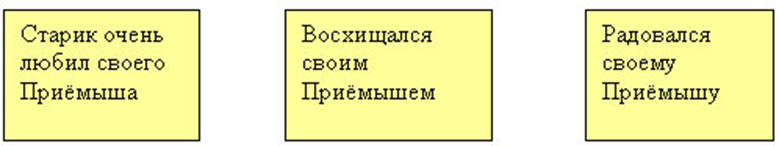 -Вставьте, в пустые строчки, пропущенные слова из  рассказа в учебнике. - Как Тарас относился к природе, животным?Я тут князь князем живу. Все у меня есть. И птица всякая, и рыба, и трава. Конечно говорить они не умеют, да я- то понимаю все.Сердце радуется в другой раз посмотреть на Божью тварь. - Как понять слова Тараса «Я тут князь князем живу»?- Чем он богат?То есть природой. Для него природа – родной дом. Дом очень большой. Это леса и поля, животные и птицы.  Для  него,  «Природы никогда не будет слишком много, всегда прекрасная она, она творенье бога!»Общение с природой, с животными с трепетным к ним отношением,  делает человека мудрым,  сильным,  и  здоровым душой. «Если душа здорова, то и ум будет светлым и ясным».      Каким автор увидел Тараса осенью?Вопрос к 1 группе:- Почему он так сильно изменился?Вопрос ко 2 группе:- Тосковал ли старик по своему лебедю?Вопрос к 3 группе:- Легко ли расставаться с другом?- Каким человеком вы представили Тараса? Составьте синквейн о старом Тарасе. ТарасДобрый, старыйУхаживает, наблюдает, переживаетМногое в жизни Тарас понимает.Рыбак (Тарас старый человек. Жил около леса на Светлом озере. Он был рыбаком. К природе относился бережно, оберегал природу. Тарас был добрым человеком.)Слайд- Давайте перечислим те качества Тараса, которые ему присуще.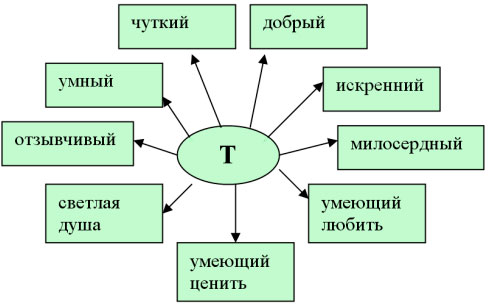 Каким человеком мы можем назвать Тараса? (Добрым)Какие цели ставили в начале урока?1.Поближе познакомиться с героями произведения.2.Раскрыть их взаимоотношения, черты характера.     3.Проанализируем, как автор описывает лебедя и как к нему относится старый рыбак Тарас.4. Особенности поведения Тараса.Достигли мы цели? Да.- Что же Д.Н. Мамин-Сибиряк хотел сказать нам этим произведением, какую главную мысль определил? Доброта — это богатство, щедрость души человека.А как же нам, людям, нужно относиться к животным, к природе, ко всему, что нас окружает?Грубое вмешательство человека в природу, непонимание её ценности, приводит к трагедиям. Автор, возможно и ввёл образ Тараса, чтобы читатели, переживая ему, острее почувствовал драматизм ситуации. Не виноват ни Тарас, не виноват ни Приёмыш. Просто людям надо задумываться о последствиях своих действий и любить всё живое!- Подумайте, как может дальше сложиться судьба Приёмыша? (Ответы детей)Всё зависит от её величества Судьбы. Хотелось бы, чтобы Приёмыш вернулся к Тарасу, но такой дружбы и верности уже не будет: приёмыш - птица, которой нужна полная свобода, и у неё должна быть своя семья. А, как известно, лебеди очень верные птицы, и любят они только один раз в жизни. И ради своего любимого или любимой они жертвуют своей жизнью. Такой любви надо учиться у лебедей нам — людям.- Какие пословицы можно применить к данному произведению? На доске«В каждой разлуке всегда скрыта новая встреча.Не нужна соловью золотая клетка, а лучше зеленая ветка.Легко подружиться, тяжело разлучиться.Чему учит этот рассказ? (добру, отзывчивости, любить и защищать природу).- Я предлагаю высказать своё мнение, используя следующие предложения:Рассказ «Приёмыш» вызвал у меня чувства…..Рассказ помог мне понять …..Для меня было сложным ….Мне понравилось ….- Регулятивные УУД: Формулировать тему урока. Ставить учебные задачиЛичностные УУД: осознавать значимость этикетных слов в устной и письменной речи; высказывать свою точку зрения и уважать мнение собеседника, формировать умения высказывать суждения.Коммуникативные УУД: учиться слушать и слышать учителя и одноклассников, совместно обсуждать предложенную проблему, уважительно относиться к позиции другогоЛичностные УУД: осознавать значимость этикетных слов в устной и письменной речи; высказывать свою точку зрения и уважать мнение собеседника, формировать умения высказывать суждения.VIII. Обобщение по уроку  Подумайте и скажите, где можно применить знания, полученные в рассказе?(Заслушиваются ответы учащихся)Бережное отношение к природеXI. Домашнее задание:Написать отзыв или небольшое “эссе”( мини- сочинение)Эссе - это прозаическое сочинение небольшого объема и свободной композиции, выражающее индивидуальные впечатления и соображения по конкретному поводу или вопросу и заведомо не претендующее на определяющую или исчерпывающую трактовку предмета. Изложение своих мыслей на определенную тему.Составление синквейна «Приемыш», «Соболько»Задача, которую решал Дмитрий Наркисович Мамин-Сибиряк в данном произведении - показать поступок старого рыбака Тараса и выразить симпатии к обитателям, живущим на Светлом озере. Для решения этой задачи автор нарисовал особый случай, помогающий нам разглядеть в старом рыбаке Тарасе огромное заботливое сердце настоящего героя. В окружающей нас действительности не все так спокойно и безоблачно, как нам того бы хотелось. Если внимательно всмотреться, то можно увидеть, что кому-то живется очень нелегко. Если чутко прислушаться, можно услышать "безмолвный голос" существа ждущего помощи и очень важно не очерстветь и не стать равнодушными к чужой боли, к чужой беде. Вы ещё дети, но впереди вас ждет много славных дел. Но прежде вы должны вырасти настоящими людьми. А это значит: отзывчивыми, вежливыми, добрыми. Ведь делать добро, творить добро - это здорово. И по жизни вы должны идти только Дорогою Добра. Исполнение песни «Дорогою добра».Личностные УУД: Формирование умения анализировать и давать  оценку своим действиям